Vadovaudamasi Lietuvos Respublikos vietos savivaldos įstatymo 16 straipsnio 2 dalies 38 punktu ir 4 dalimi, Lietuvos Respublikos švietimo įstatymo 69 straipsnio 5 dalimi, Pagėgių savivaldybės taryba  n u s p r e n d ž i a:Patvirtinti Pagėgių savivaldybės mokyklų pedagogų kelionės į darbą išlaidų dalinio kompensavimo tvarkos aprašą (pridedama).Sprendimas įsigalioja nuo 2022 m. rugsėjo 1 d.Sprendimą paskelbti Teisės aktų registre ir Pagėgių savivaldybės interneto svetainėje  www.pagegiai.lt.Savivaldybės meras							               Vaidas BendaravičiusPATVIRTINTAPagėgių savivaldybės tarybos2022 m. birželio 7 d. sprendimu Nr. T-99PAGĖGIŲ SAVIVALDYBĖS ŠVIETIMO ĮSTAIGŲ PEDAGOGŲ KELIONĖS Į DARBĄ IŠLAIDŲ DALINIO KOMPENSAVIMO TVARKOS APRAŠASI SKYRIUSBENDROSIOS NUOSTATOSPagėgių savivaldybės švietimo įstaigų pedagogų kelionės išlaidų kompensavimo tvarkos aprašas (toliau – Aprašas) reglamentuoja Pagėgių savivaldybės švietimo įstaigose dirbančių pedagogų, kurių gyvenamoji vieta nuo darbo vietos yra nutolusi ne mažiau kaip 10 km važiuojančių iš/į savo gyvenamosios vietos į darbo vietą (pirmyn ir atgal), darbo dienomis kelionės išlaidų dalinį kompensavimą. Apraše vartojamos sąvokos:Švietimo įstaiga – Pagėgių savivaldybės tarybos (toliau – Savivaldybė) įsteigta biudžetinė įstaiga, kurios pagrindinė veikla yra formalusis ir (arba) neformalusis švietimas, ir (arba) švietimo pagalbos teikimas;2.2. Pedagogas – asmuo, kurio pareigybė yra įtraukta į švietimo, mokslo ir sporto ministro patvirtintą pareigybių, kurias atliekant darbas yra laikomas pedagoginiu, sąrašą. 3. Lėšas kompensacijoms mokėti kasmet planuoja švietimo įstaigos direktorius ir duomenis pateikia Pagėgių savivaldybės administracijai.4. Pagėgių savivaldybės švietimo įstaigų pedagogų kelionės į darbą išlaidų dalinio kompensavimo lėšų šaltinis – Savivaldybės tarybos sprendimu skirtos savivaldybės biudžeto lėšos, kurios numatomos kasmet tvirtinant savivaldybės biudžetą.II SKYRIUSKELIONĖS IŠLAIDŲ DALINIS KOMPENSAVIMAS                     5. Pagėgių savivaldybės švietimo įstaigų pedagogų kelionės į darbą išlaidų kompensavimo dydis – 0,10 euro už 1 km.6. Gauti kelionės išlaidų kompensaciją gali:  6.1. pedagogai, kurių nuolatinė gyvenamoji vieta nesutampa su darbo vieta ir į darbą važinėja toliau nei 10 km (į abi puses). Atstumas nuo nuolatinės deklaruotos gyvenamosios vietos iki darbo vietos nustatomos trumpiausiu prašyme nurodytu maršrutu, naudojantis „Google“ žemėlapiais (https://www.google.lt/maps, kai vietovė nerandama - https://www.maps.lt); 6.2. pedagogai, kuriems paskirta mokyti mokinius, gyvenančius toliau nei 10 km (į abi puses) nuo mokyklos, namuose.7. Kelionės maršruto ilgis pirmyn ir atgal apvalinamas kilometrais ir kompensacijos dydis apskaičiuojamas pagal formulę K=(2*km-10)*0,10 Eur.8. Pedagogai, pageidaujantys gauti kelionės išlaidų kompensaciją, pateikia švietimo įstaigos direktoriui:8.1.  prašymą, kuriame nurodo nuolatinę gyvenamąją vietą, atstumą nuo gyvenamosios vietos iki mokyklos ir atgal;8.2. pažymą apie deklaruotą nuolatinę gyvenamąją vietą kopiją. Jei faktinė gyvenamoji vieta nesutampa su deklaruota nuolatine gyvenamąją vieta, pateikiama atitinkamos seniūnijos išduota pažyma apie faktinę gyvenamąją vietą.                      8.3. pasibaigus mėnesiui, užpildytą Pedagogų kelionės išlaidų kompensavimo mėnesio ataskaitą (Aprašo priedas), kurią pedagogams tvirtina švietimo įstaigos direktorius (toliau – Ataskaita).                     9. Švietimo įstaigos direktorius įsakymu patvirtina pedagogų, pageidaujančių gauti kelionės išlaidų kompensaciją, sąrašą ir pedagogo kelionės maršrutą, kuriame nurodamas atstumas nuo gyvenamosios vietos iki švietimo įstaigos ir atgal ar darbo vietos pagal Aprašo 6.2 punktą.                     10. Kelionės išlaidų kompensacija pedagogams kiekvieną mėnesį apskaičiuojama ir mokama vadovaujantis darbo laiko apskaitos žiniaraščiu, darbo grafiku, Ataskaita ir šiuo Aprašu.                      11. Kelionės išlaidų kompensacija nemokama pedagogo atostogų, nedarbingumo, komandiruočių metu.12. Kompensaciją apskaičiuoja ir moka švietimo įstaiga, kurioje tą dieną dirbapedagogas.                      13. Švietimo įstaigos lėšų poreikį kelionės išlaidoms kompensuoti planuoja kiekvienų metų įstaigos biudžete. Informaciją apie lėšų poreikį mokyklos teikia  Pagėgių savivaldybės administracijos Centralizuotam buhalterinės apskaitos skyriui.III SKYRIUS BAIGIAMOSIOS NUOSTATOS                    15. Kompensacijos mokėjimas nutraukiamas:                    15.1. pedagogui nutraukus darbo sutartį;                    15.2. pedagogui persikėlus gyventi arčiau nei 10 km  (į abi puses) nuo darbo vietos.                    16. Pedagogai atsako už pateiktų duomenų teisingumą.                    17. Savivaldybės švietimo įstaigų direktoriai atsako už kelionės išlaidų paskyrimo pedagogams teisėtumą.                     18. Savivaldybės švietimo įstaigų direktoriai, nesilaikantys šioje tvarkoje nustatytų reikalavimų, atsako pagal galiojančius Lietuvos Respublikos teisės aktus.19. Šis aprašas keičiamas ar naikinamas Savivaldybės tarybos sprendimu.__________________Pagėgių savivaldybės mokyklų pedagogųkelionės į darbą išlaidų dalinio kompensavimo tvarkos aprašo priedas(Ataskaitos formos pavyzdys)                               TVIRTINU                               _________________________                                 (Pareigos, vardas, pavardė)PEDAGOGŲ KELIONĖS IŠLAIDŲ DALINIO KOMPENSAVIMO MĖNESIO ATASKAITA                           (pedagogo vardas, pavardė)                         (mokyklos pavadinimas)Pedagogas                                                _________________                      ________________    (vardas, pavardė)                                (parašas)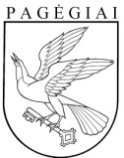 Pagėgių savivaldybės tarybasprendimasDĖL PAGĖGIŲ SAVIVALDYBĖS MOKYKLŲ PEDAGOGŲ KELIONĖS Į DARBĄ IŠLAIDŲ DALINIO KOMPENSAVIMO TVARKOS APRAŠO PATVIRTINIMO2022 m. birželio 7 d. Nr. T-99PagėgiaiDarbo dienosDarbo dienosDarbo dienosKelionės į darbą ir atgal maršrutasAtstumas (km)MetaiMėnuoDienaKelionės į darbą ir atgal maršrutasAtstumas (km)Iš viso kiek per mėnesį Iš viso kiek per mėnesį Iš viso kiek per mėnesį Iš viso kiek per mėnesį Suma (eurais) per mėnesį (km x 1 km kainos)Suma (eurais) per mėnesį (km x 1 km kainos)Suma (eurais) per mėnesį (km x 1 km kainos)Suma (eurais) per mėnesį (km x 1 km kainos)